Active DurhamSport and Physical Activity Awards for County Durham 2018AWARD CRITERIA 2018Please note that ALL nominations apart from the Contribution to Sport and Contribution to Physical Activity categories should be based on the year 1st September 2017 to 31st August 2018.All nominations will be collated by your Local Area Lead Officer, as per the contact details and map on pages 3 and 4.  Each Local Area will judge all nominations received for their area and select a Local Winner for each category.  These will be announced at a Local events during October & November (details on page 3).  All Local Winners will then be put forward to compete for the County Title of each Award Category, which will be announced at the County Awards at the Gala Theatre on the 25th January 2019.  All Local Winners will be allocated 2 places to attend County Awards free of charge.Coach of the Year (over 21)For an individual who has demonstrated their commitment and passion through coaching.  This person will be seen as an inspiration within their role as a coach and have made a positive impact or achievement with those they have coached.Must have a recognised Coaching Qualification as a minimumWill be judge on achievements and impact as a coach for the time frame given above.Young Coach of the Year (under 21 as of 31/8/18)For a young individual who has demonstrated their commitment and passion through coaching.  This young person will be seen as an inspiration within their role as a coach and have made a positive impact or achievement on those they have coached.Must have a recognised coaching qualification.Will be judge on achievements and impact as a coach for the time frame given above.Sports Club of the YearFor a sports club that has demonstrated commitment and passion to Sport & Physical activity through the activities and opportunities they provide for their members and their local communities.Junior Sports Club of the YearFor a junior sports club that has demonstrated commitment and passion to sport & Physical Activity through the activities and opportunities they provide for their junior members and their local communities.Sports Performance of the Year (over 21)For an individual or group that has achieved a specific goal or honour in sport, or produced a notable sporting performance.  They will be seen as an inspiration to others through their achievement in sport.Young Sports Performance of the Year (under 21 as of 31/8/18)For a young individual or group that has achieved a specific goal or honour in sport, or produced a notable sporting performance.  They will be seen as an inspiration to others through their achievement in sport.Contribution to SportFor an individual who has achieved success through competing, coaching or volunteering in sport or made a significant difference to individuals or groups through their contribution to sport in County Durham.  They may have dedicated a number of years to their sport.  This person will be seen as a role model within their sport or community.Sport & Physical Activity Achievement of the YearFor an individual or group that has achieved a specific goal through leading an active lifestyle whilst facing personal barriers and challenges.  They will be seen as an inspiration to others in overcoming their difficulties and achieving their results.Contribution to Physical ActivityFor an individual or group that has made a significant difference in  through demonstrating the positive impact physical activity can have on people’s lives.  They may have dedicated a number of years to their cause.  They will be seen as a role model for their contribution within their community.Volunteer of the Year (over 21)For an individual who works behind the scenes in a club or community group within Sport & Physical Activity.  Their role will be vital and without them the club or group would not be the same.Must be actively volunteering within  in a sports or physical activity related role other than coaching (this does not exclude coaches but they will judged predominantly on their other volunteering roles)Young Volunteer of the Year (under 21 as of 31/8/18)For a young individual who works behind the scenes in a club or community group within Sport & Physical Activity.  Their role will be vital and without them the club or group would not be the same.Must be actively volunteering within  in a sports or physical activity related role other than coaching (this does not exclude coaches but they will judged predominantly on their other volunteering roles)SCHOOL AWARDSPrimary School Contribution to Sport & Physical ActivityFor a Primary School that has had a positive impact in the school and local community through high quality and innovative delivery of Sport, Physical Activity & Physical Education and displays a commitment to developing opportunities for pupils to lead an active lifestyle.Secondary School Contribution to Sport & Physical ActivityFor a Secondary School that has had a positive impact in the school and local community through high quality and innovative delivery of Sport, Physical Activity & Physical Education and displays a commitment to developing opportunities for pupils to lead an active lifestyle.Local Lead Officer contact details: -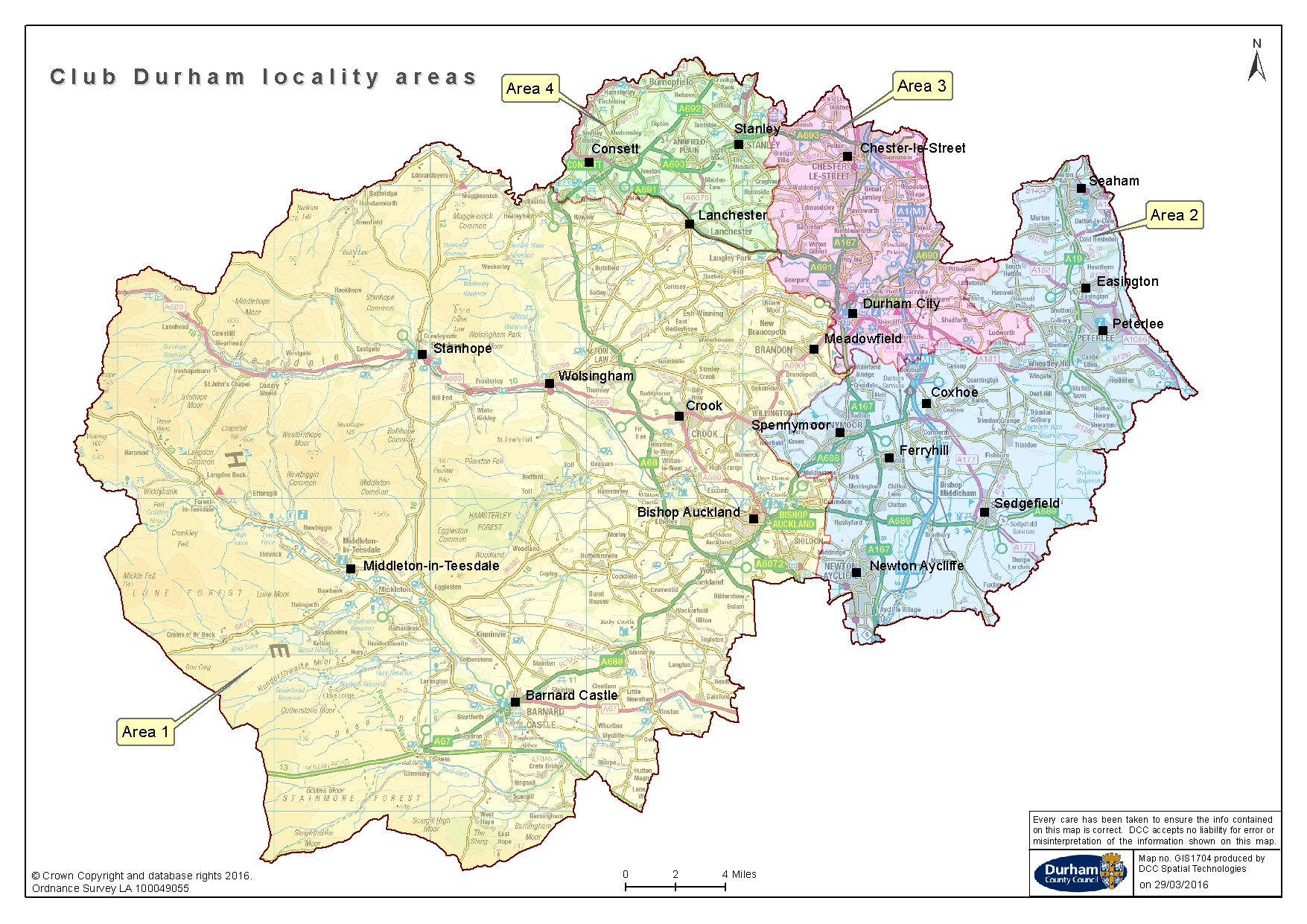 South and West Durham (Area 1)Local Celebration event: -Friday 2nd November 2018 @ Bishop Auckland Town HallLead Officer – Wayne BrownTel: 03000 260 846 or Mobile: 07766 133 491East and South East Durham (Area 2)Local Celebration event: -16th November 2018 @ Spennymoor Leisure CentreLead Officer – Joanne HeronTel: 03000 266 888 or Mobile: 07827 307 813Durham Central (Area 3)Local Celebration event: -Friday 26th October 2018 @ Durham Town HallLead Officer – John WalkerTel: 03000 266 751 or Mobile: 07901 862 567North Durham (Area 4)Local Celebration event: -9th November 2018 @ Empire Theatre, ConsettLead Officer – Emma Lloyd-EdwardsTel: 01207 218 869 or Mobile: 07917 642 973